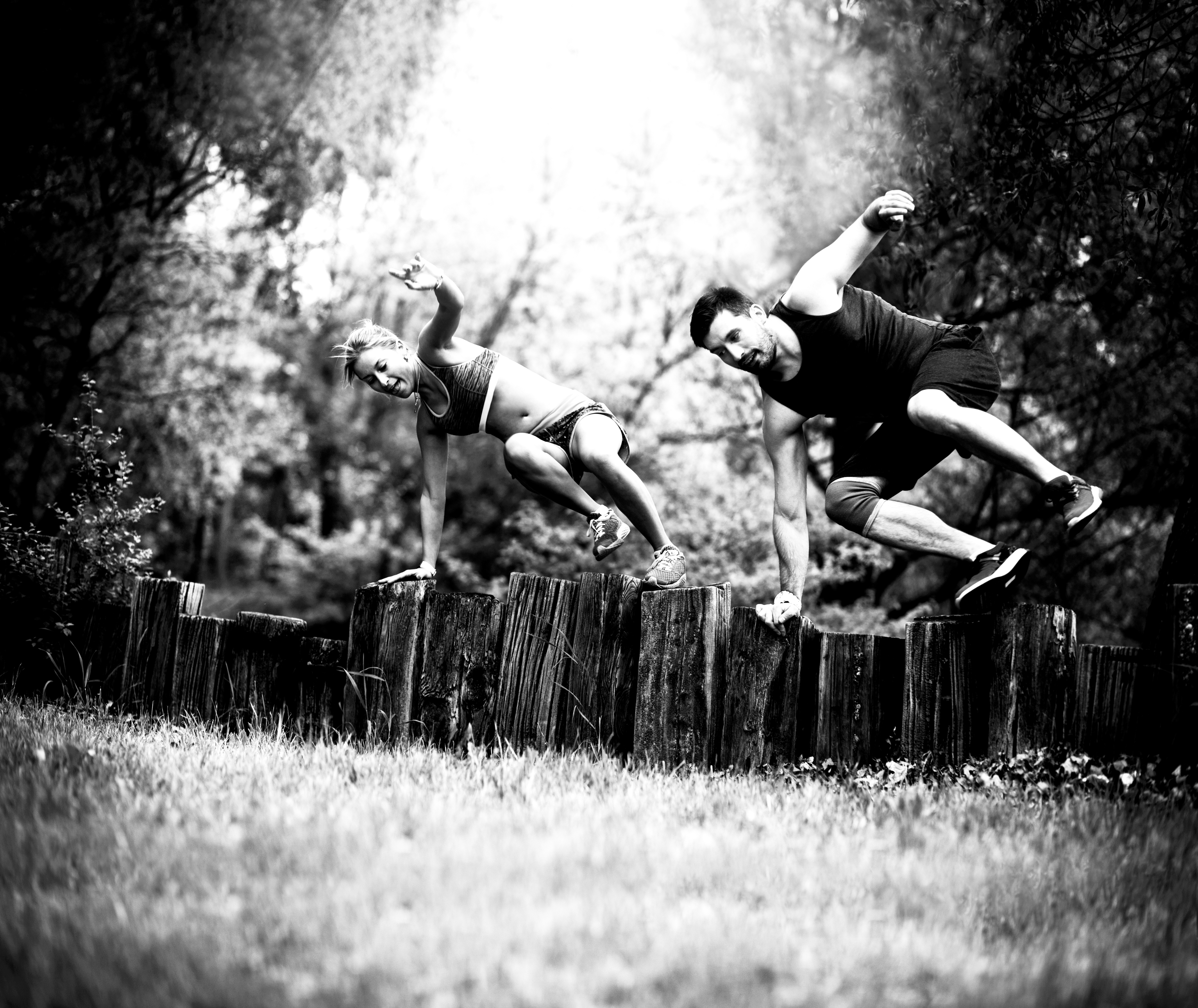 Werkblad bij portfolio Fitnesstrainer ADit document betreft een werkdocument dat hoort bij de opdrachten die moeten worden gemaakt voor het portfolio, op basis van de praktijkstage. Je gebruikt dit document om het portfolio op te stellen. Je kunt het invullen, of als voorbeeld gebruiken, zolang het portfolio dat je inlevert maar voldoet aan de eisen, inclusief de minimale en maximale aantallen pagina’s die bij de opdrachten worden gegeven. Let echter op: er mag niet worden afgeweken van het format van het lesvoorbereidingsformulier!Je vindt in dit document voor iedere opdracht een blok, steeds met een kop erboven waaraan de opdracht te herkennen is. Raadpleeg de handleiding portfolio voor de precieze opdracht. Daar vind je de volledige opdrachtbeschrijvingen en verdere uitleg over het aanleggen van je portfolio.Vul op dit voorblad eerst onderstaande gegevens in.Op de volgende pagina’s vind je achtereenvolgens de opdrachten terug:Deelopdracht 1: TestenDeelopdracht 2: Het maken van een lessenreeksDeelopdracht 3: Het organiseren van een (mini-)evenementDeelopdracht 4: Communicatie met klantenDeelopdracht 5: Communicatie in het teamSucces met het maken van de opdrachten!Deelopdracht 1: TestenDeelopdracht 2: Het maken van een lessenreeksDeelopdracht 3: Het organiseren van een mini-evenementDeelopdracht 4: Communicatie met de klantenDeelopdracht 5: Communicatie in het team* LET OP: als er geen plan met betrekking tot het schoonmaken en repareren van fitnessapparatuur aanwezig is, dan gelden voor deze opdracht andere vragen (zie opdrachtbeschrijving in hoofdstuk 3 van het Handboek Fitnesstrainer niveau 3).Beoordelingsprotocol deel A - praktijkstageDeel A van het beoordelingsprotocol Fitnesstrainer A/ Groepslesinstructeur betreft de beoordeling van de praktijkstage, dus de uitvoering van de deelopdrachten uit het portfolio. Verantwoordelijke voor de beoordeling van deel A is de stagebegeleider van de examenkandidaat. Deel A moet volledig zijn ingevuld en ondertekend door de stagebegeleider, alvorens aan het praktijkexamen kan worden deelgenomen.Verklaring:Hierbij verklaar ik, ondergetekende, dat zijn/haar praktijkstage (beroepspraktijkvorming) ‘voldoende’ heeft afgerond, d.w.z. minimaal één ‘klant’ of fitnessdeelnemer heeft begeleid, met de portfolio-opdrachten 1 en 2 uit de ‘Handleiding portfolio niveau 3’ van NL Actief als leidraad en als onderdeel daarvan tenminste één les uit de lessenreeks aan diegene(n) heeft gegeven enin mijn opdracht een kleinschalig evenement heeft georganiseerd waaraan meerdere deelnemers hebben deelgenomen enhierbij (a en b) door mij als medewerker van ondergenoemd stagebedrijf is begeleid, waarbij minimaal wekelijks contact is geweest endit alles naar behoren en tot mijn tevredenheid heeft gedaan, voor zover dat redelijkerwijs mag worden verwacht van een kandidaat in opleiding tot Fitnesstrainer A / Groepslesinstructeur op niveau 3.Ondertekening:Naam stagebegeleider	:      Functie			:      Mobiele telefoon	:      Stagebedrijf		:      Vestigingsadres 	:      Postcode/ plaats	:      SBB erkend (geen eis)	:  ja      neeNL Actief lid (geen eis)	:  ja      neeDatum beoordeling	:      Handtekening en bedrijfsstempel:BIJLAGELVF PRAKTIJK EXAMENNaam cursist (examenkandidaat)Naam opleidingsinstituutNaam leerbedrijf (Fitnesscentrum)Naam begeleiderA) De test: doelstelling en mogelijkhedenB) Doelgroep van de testC) Praktische uitvoering van de test in detailD) Verwerking van de testresultaten aan fitnesscentrum en klantE) Uitslagen van twee test(moment)en en de aan de klant geformuleerde adviezenF) Onderbouwing van de gegeven adviezenA) Minimale beginsituatieB) Het introductieprogrammaC) Beoogd eindresultaat na vijf lessenD) Lessenreeks (1-4 lesvoorbereidingsformulieren)LESVOORBERIEDINGSFORMULIERBeginsituatie analyseNAAM (voor- en achternaam)DATUM en TIJD / les/ trainingLes / trainingsdoelstelling korte termijnTrainingsdoelstelling lange termijnBEGINSITUATIE groepOMSCHRIJVING + CONSEQUENTIES & GEVOLGEN VOOR DE TRAINERMotorisch:Cognitief:Sociaal-affectief:BEGINSITUATIE individuele sporterOMSCHRIJVING + CONSEQUENTIES & GEVOLGEN VOOR DE TRAINERMotorisch:Cognitief:Sociaal-affectief:BEGINSITUATIE lesgeverOMSCHRIJVING + CONSEQUENTIES & GEVOLGEN VOOR DE TRAINERMotorisch:Cognitief:Sociaal-affectief:DIVERSE FACTORENOMSCHRIJVING + CONSEQUENTIES & GEVOLGEN VOOR DE TRAINERAlgemeen:LESVOORBEREIDINGSFORMULIERBeginsituatie analyseNaam (voor en- achternaam)Datum en tijd les / trainingLesnummerLes / trainingsopdrachtLes / trainingsdoelstellingTrainingsmethodeTrainingsintensiteitOEFENSTOF(met FITT factoren per oefening)DIDACTISCHE HANDELEN / WERKVORMEN Aanwijzingen van de lesgeverLEERACTIVITEITEN van de deelnemerORGANISATIEVORMEND) Lessenreeks (2-4 lesvoorbereidingsformulieren)LESVOORBEREIDINGSFORMULIERBeginsituatie analyseNAAM (voor- en achternaam)DATUM en TIJD / les/ trainingLes / trainingsdoelstelling korte termijnTrainingsdoelstelling lange termijnBEGINSITUATIE groepOMSCHRIJVING + CONSEQUENTIES & GEVOLGEN VOOR DE TRAINERMotorisch:Cognitief:Sociaal-affectief:BEGINSITUATIE individuele sporterOMSCHRIJVING + CONSEQUENTIES & GEVOLGEN VOOR DE TRAINERMotorisch:Cognitief:Sociaal-affectief:BEGINSITUATIE lesgeverOMSCHRIJVING + CONSEQUENTIES & GEVOLGEN VOOR DE TRAINERMotorisch:Cognitief:Sociaal-affectief:DIVERSE FACTORENOMSCHRIJVING + CONSEQUENTIES & GEVOLGEN VOOR DE TRAINERAlgemeen:LESVOORBEREIDINGSFORMULIERBeginsituatie analyseNaam (voor en- achternaam)Datum en tijd les / trainingLesnummerLes / trainingsopdrachtLes / trainingsdoelstellingTrainingsmethodeTrainingsintensiteitOEFENSTOF(met FITT factoren per oefening)DIDACTISCHE HANDELEN / WERKVORMEN Aanwijzingen van de lesgeverLEERACTIVITEITEN van de deelnemerORGANISATIEVORMEND) Lessenreeks (3-4 lesvoorbereidingsformulieren)LESVOORBERIEDINGSFORMULIERBeginsituatie analyseNAAM (voor- en achternaam)DATUM en TIJD / les/ trainingLes / trainingsdoelstelling korte termijnTrainingsdoelstelling lange termijnBEGINSITUATIE groepOMSCHRIJVING + CONSEQUENTIES & GEVOLGEN VOOR DE TRAINERMotorisch:Cognitief:Sociaal-affectief:BEGINSITUATIE individuele sporterOMSCHRIJVING + CONSEQUENTIES & GEVOLGEN VOOR DE TRAINERMotorisch:Cognitief:Sociaal-affectief:BEGINSITUATIE lesgeverOMSCHRIJVING + CONSEQUENTIES & GEVOLGEN VOOR DE TRAINERMotorisch:Cognitief:Sociaal-affectief:DIVERSE FACTORENOMSCHRIJVING + CONSEQUENTIES & GEVOLGEN VOOR DE TRAINERAlgemeen:LESVOORBEREIDINGSFORMULIERBeginsituatie analyseNaam (voor en- achternaam)Datum en tijd les / trainingLesnummerLes / trainingsopdrachtLes / trainingsdoelstellingTrainingsmethodeTrainingsintensiteitOEFENSTOF(met FITT factoren per oefening)DIDACTISCHE HANDELEN / WERKVORMEN Aanwijzingen van de lesgeverLEERACTIVITEITEN van de deelnemerORGANISATIEVORMEND) Lessenreeks (4-4 lesvoorbereidingsformulieren)LESVOORBEREIDINGSFORMULIERBeginsituatie analyseNAAM (voor- en achternaam)DATUM en TIJD / les/ trainingLes / trainingsdoelstelling korte termijnTrainingsdoelstelling lange termijnBEGINSITUATIE groepOMSCHRIJVING + CONSEQUENTIES & GEVOLGEN VOOR DE TRAINERMotorisch:Cognitief:Sociaal-affectief:BEGINSITUATIE individuele sporterOMSCHRIJVING + CONSEQUENTIES & GEVOLGEN VOOR DE TRAINERMotorisch:Cognitief:Sociaal-affectief:BEGINSITUATIE lesgeverOMSCHRIJVING + CONSEQUENTIES & GEVOLGEN VOOR DE TRAINERMotorisch:Cognitief:Sociaal-affectief:DIVERSE FACTORENOMSCHRIJVING + CONSEQUENTIES & GEVOLGEN VOOR DE TRAINERAlgemeen:LESVOORBEREIDINGSFORMULIERBeginsituatie analyseNaam (voor en- achternaam)Datum en tijd les / trainingLesnummerLes / trainingsopdrachtLes / trainingsdoelstellingTrainingsmethodeTrainingsintensiteitOEFENSTOF(met FITT factoren per oefening)DIDACTISCHE HANDELEN / WERKVORMEN Aanwijzingen van de lesgeverLEERACTIVITEITEN van de deelnemerORGANISATIEVORMENE) Onderbouwing lessenreeksA) Voorwaarden voor een geslaagd evenementB) Beschrijving evenement en doelstellingenC) Draaiboek TIJDACTIELOCATIEMATERIAALWIED) EvaluatieBEELMATERIAAL: Foto’s en eventuele screenshots van de voorbereiding en uitvoering van je evenement. Maximaal 4 foto’s passend op 1 A4A) Communicatie voordat een klant zich bij het fitnesscentrum heeft aangeslotenB) Communicatie terwijl de klant in verbonden aan het fitnesscentrumC) Communicatie met de klant bij klachten of opzeggingD) Drie zaken op communicatiegebied die kunnen worden verbeterd (onderbouwd)E) Verslag klantgesprekA/B) Plan met betrekking tot schoonmaak en reparatie van fitnessapparatuur(naam student)LESVOORBEREIDINGSFORMULIERBeginsituatie analyseNAAM (voor- en achternaam)DATUM en TIJD / les/ trainingLes / trainingsdoelstelling korte termijnTrainingsdoelstelling lange termijnBEGINSITUATIE groepOMSCHRIJVING + CONSEQUENTIES & GEVOLGEN VOOR DE TRAINERMotorisch:Cognitief:Sociaal-affectief:BEGINSITUATIE individuele sporterOMSCHRIJVING + CONSEQUENTIES & GEVOLGEN VOOR DE TRAINERMotorisch:Cognitief:Sociaal-affectief:BEGINSITUATIE lesgeverOMSCHRIJVING + CONSEQUENTIES & GEVOLGEN VOOR DE TRAINERMotorisch:Cognitief:Sociaal-affectief:DIVERSE FACTORENOMSCHRIJVING + CONSEQUENTIES & GEVOLGEN VOOR DE TRAINERAlgemeen:LESVOORBEREIDINGSFORMULIERBeginsituatie analyseNaam (voor en- achternaam)Datum en tijd les / trainingCASUS nummerLes / trainingsopdrachtLes / trainingsdoelstellingTrainingsmethodeTrainingsintensiteitOEFENSTOF(met FITT factoren per oefening)DIDACTISCHE HANDELEN / WERKVORMEN Aanwijzingen van de lesgeverLEERACTIVITEITEN van de deelnemerORGANISATIEVORMEN